Powiatowy Konkurs Języka Niemieckiego dla uczniów klas III - V szkół ponadpodstawowychetap powiatowy01.03.2024 r. 		          		                                              Czas trwania: 60  minutNazwisko: …………………………………........... 				Imię: ……………………………………............... Klasa: …………… Punkty…........../40CZ. I - CZYTANIE ZE ZROZUMIENIEMZad. 1.1 Przeczytaj tekst i według podanych kryteriów zanotuj informacje o Paradzie Kultur.    ___ / 4 pkt.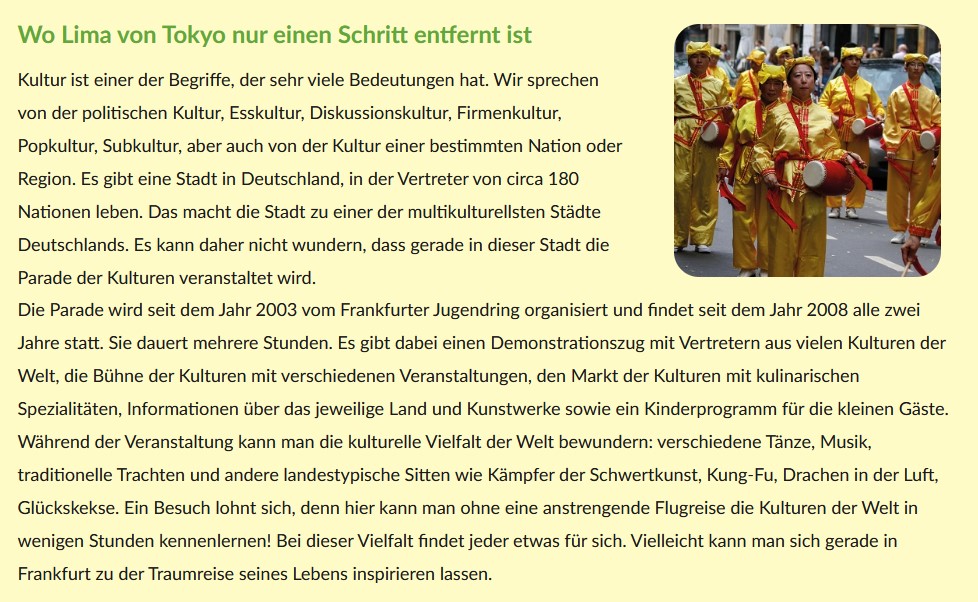 Zad. 1.2 Przeczytaj tekst jeszcze raz i uzupełnij zdania.					___ / 6 pkt.In Frankfurt am Main leben ______________________________________________________________ .Da Frankfurt die multikulturellste Stadt Deutschlands ist, findet ____________________________ _________________________________________________________________________ statt.An diesem multikulturellen Ereignis nehmen __________________________________________ __________________________________________________________________________ teil.CZ. II - ZADANIA LEKSYKALNO-GRAMATYCZNEZad. 2.1 W poniższych zadaniach spośród podanych opcji wybierz tę, która jest tłumaczeniem zdania podanego w nawiasie.					     					    ___ / 3 pkt.A - … (Jaką książkę ostatnio przeczytałeś?)- Leztens habe ich einen Krimi gelesen.Was für ein Buch hast du letztens gelesen?Hast du letztens einen Krimi gelesen?Wem hast du letztens gelesen? B … (Pociąg do Berlina odjedzie z 15 minutowym opóźnieniem.)Der Zug nach Berlin kommt mit 15 Minuten Verspätung an.Der Zug nach Berlin fährt mit 15 Minuten Verspätung ab.Der Zug vom Berlin fährt mit 15 Minuten Verspätung ab.C- Was hast du deiner Mutter zum Geburtstag gekauft? - … (Kupiłem jej talon prezentowy) Ich habe ihm einen Gutschein gekauft Ich habe ihr einen Bon gekauft.Ich habe ihr einen Gutschein gekauft. 2.2 Uzupełnij luki odpowiednimi środkami gramatycznymi. Wybierz poprawną odpowiedź a, b lub c. ___ / 8 pkt.AEr achtet ____ seine Gesundheit.			a) auf		b) nach		c) mitB______ warten sie?  					a) Worauf 	b) Woran  	c) Wofür CMartin hat vor, ins Ausland _______ 			a) fahren  	b) zu fahren 	c) fӓhrtDWenn ich viel Geld hätte ______ 			a) würde ich um die Welt reisen  b) werde ich um die Welt reisen c) wurde ich um die Welt gereistEWir haben eine Reise gemacht, _______ wir nicht so viel Geld hatten. 							a) deshalb  	b) obwohl  	c) trotzdemFGestern _______ wir viel Spaβ. 				a) haben  	b) sind  		c) hattenGIch habe ______ Freundin ein Geschenk gegeben. 	a) meiner 	b) meine  	c) meinenHMit _____ spricht gerade Frau Muller? 			a) wer  		b) wen  		c) wemZad. 2.3 Uzupełnij poniższe zdania. Wykorzystaj w odpowiedniej formie wyrazy podane w nawiasach. Nie należy zmieniać kolejności podanych wyrazów, trzeba natomiast – jeśli jest to konieczne – dodać inne wyrazy, tak aby otrzymać logiczne i gramatycznie poprawne zdania. Uwaga: w każdą lukę możesz wpisać maksymalnie pięć wyrazów, wliczając w to wyrazy już podane. ___ / 3 pkt.A Wir haben vor, im ______________________________________________  (Sommer / Gebirge / fahren).B Dort steht eine Frau _______________________________________  (mit / die / Martin / gern sprechen). C Die Schuler warten ________________________________________________________ (ihr / nett / Lehrer)CZ. III - WIEDZA O KRAJACH NIEMIECKOJĘZYCZNYCHZad. 3.1 Co oznaczają niemieckie skróty? Wybierz właściwą odpowiedź.	    		   ____/ 5 pkt.    BRD: A Bundesrepublik DänemarkB Bundesrepublik Deutschland C Bundesregierung Deutschland    BGH: A BundesgerichtshofB Büro des Generalinspekteurs der BundeswehrC Bundesgesundheitshof    DFBA Deutsches Fußballteam BerlinB Deutsche FußballbundesligaC Deutscher Fußball-Bund    CD A Christliche Demokraten	B Compact Disc	C Computerdokument    DM A Deutsche MünzeB Digitaler MarktC Deutsche MarkZad. 3.2 ”Ciekawe miejsca w Berlinie”. Podpisz zdjęcia.	     				___ / 5 pkt.Ampelmann / Alexanderplatz / Checkpoint Charlie / Berlinale / MuseuminselCZ. IV - REAKCJE JĘZYKOWEZad. 4.1 Uzupełnij poniższe mini dialogi, wybierając brakujący fragment wypowiedzi jednej z osób.								   					    ___ / 3 pkt.A–  Ich habe den Turnier verloren.…Kopf hoch!Ich drücke dir die Daumen!Du schaffst es bestimmt.B Hast du Durst?...Ja, ich würde gern ein Wasser trinken.Nein, einen Hund. Ja, ich hätte gern ein Schinkenbrot.C 	Hast du gestern niemanden kenngelernt?...Ja, ich habe eine nette Frau kennengelernt.Doch, ich habe eine nette Frau kennengelernt.Nein, ich habe jemanden kennengelernt.Zad. 4.2 Wybierz reakcję o najbardziej zbliżonym znaczeniu.___ / 3 pkt.ADas lässt sich nicht machen.Damit kann man nichts machen.Es wurde verloren.Ich lasse es nicht machenB Ich habe die Absicht, heute Abend ins Kino zu gehen.Ich habe vor, heute Abend ins Kino zu gehen.Ich finde es gut, heute Abend ins Kino zu gehen.Ich darf heute Abend ins Kino gehen.CWir hatten die Möglichkeit, viele interessante Städte zu besichtigen.Wir konnten viele interessante Städte besichtigen.Wir mussten viele interessante Städte besichtigen.Wir hatten vor, viele interessante Städte zu besichtigen.Ort und HäufigkeitDauerVeranstalterAttraktionen  __________________________________________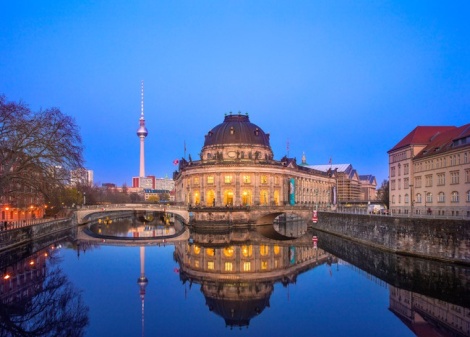 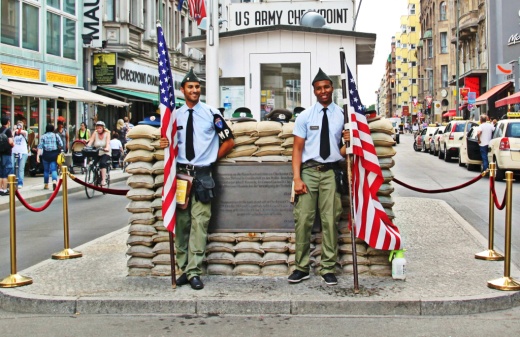 ______________________________________________________________________________________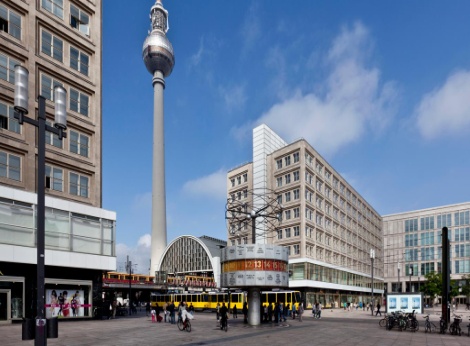 __________________________________________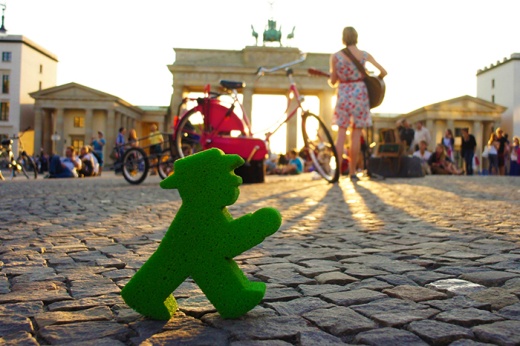 _______________________________________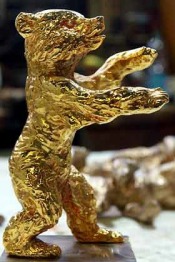 